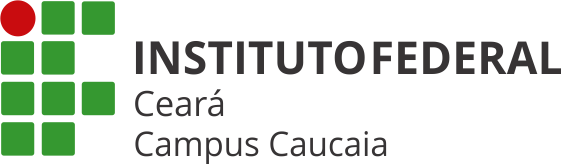 DEPARTAMENTO DE ENSINOCoordenadoria Técnico-PedagógicaAtendimento Pedagógico Remoto aos estudantesData: 16/11/2021 Horário: 13h às 14hServidor(a)/Cargo que fez o registro deste formulário: Márcia Pinto Bandeira de Melo Malafaia/ Assistente de AlunoServidores(as) que mediaram esta atividade/ Cargos: Márcia Pinto Bandeira de Melo Malafaia/ Assistente de AlunoFerramenta Utilizada:( x ) Google Meet(   ) Aplicativo Whatsapp(   ) E-mail Institucional(   ) Outro. Qual? __________________________________________________Atividade:(   ) Sala de Estudos( x) Conversas de Sala de Aula com as Assistentes de Aluno(    ) Hora dos Formandos(    ) Outro. Qual? __________________________________________________Número de estudantes atendidos/ Cursos: Nenhum aluno compareceu à sala.Situações apresentadas pelos estudantes: Nenhuma situação foi apresentada.Encaminhamentos adotados: Nenhum encaminhamento adotado.Observações: Nenhuma observação a ser considerada.